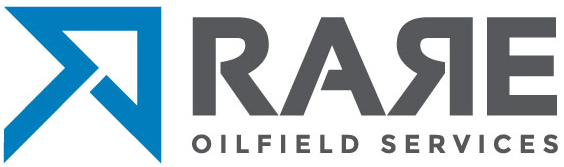 Quotation 21-170				    FK-14392 25 Barrel Flare Knockout48” Diameter x 10’ Flare Knockout Vessel on Saddles6” 150# RFWN Inlet/Gas Outlet18” Round Access ManwayExternal Float Chamber with (2) 2” NPT Nozzles2” NPT PSV NozzlePenberthy Sightglass & Valves2” NPT Drain with ValvePI & TI12’6” x 5’6” x 12” High Containment12’6” x 5’6” x 6” Structural Steel Skid with Roll Ends